浙江师范大学研究生留学生请假单Leave Application for International Graduate Students of ZJNU 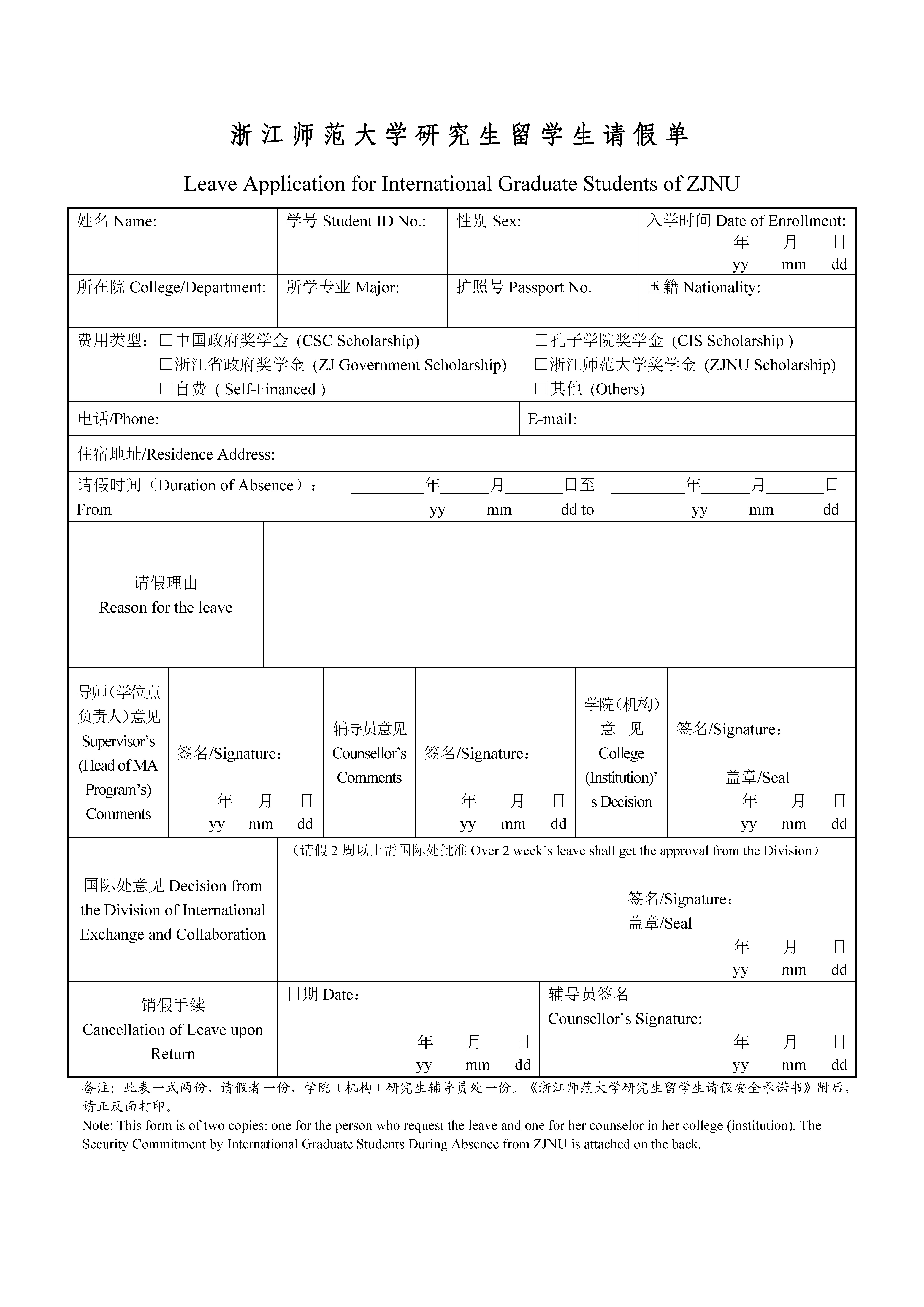 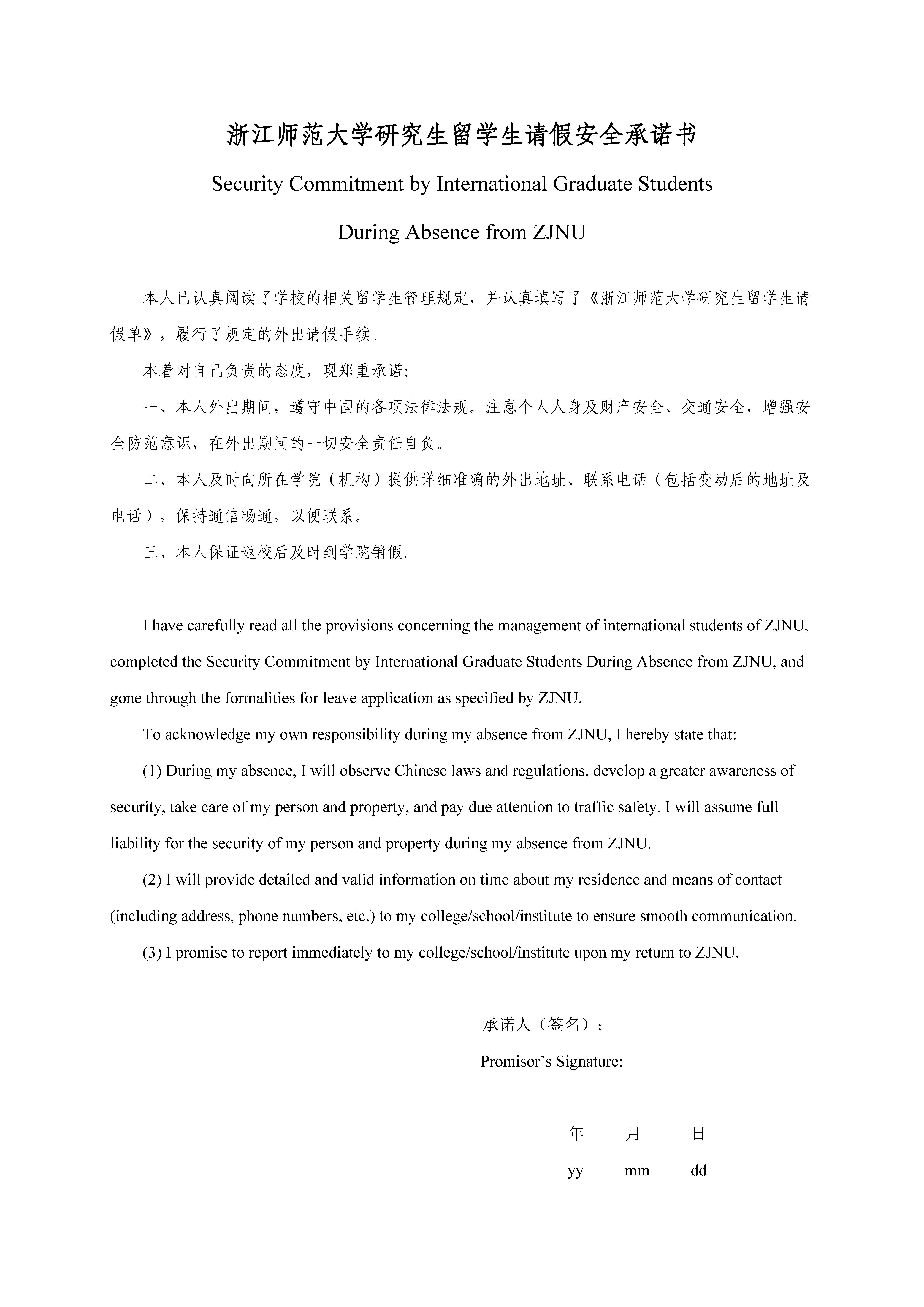 